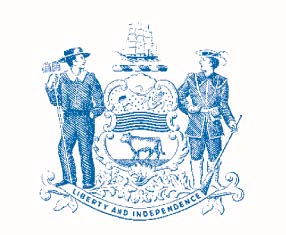 STATE OF DELAWAREEXECUTIVE DEPARTMENTOFFICE OF MANAGEMENT AND BUDGETState of ELECTRICAL CONTRACTORRequest for ProposalContract No. GSS16748-ELECTRICIANAugust 1, 2016-  Deadline to Respond -Monday, August 29, 20161:00 PM (Local Time) Attachment 1NO PROPOSAL REPLY FORMContract No.: GSS16748-ELECTRICIAN	Contract Title:	ELECTRICAL CONTRACTORTo assist us in obtaining good competition on our Request for Proposals, we ask that each firm that has received a proposal, but does not wish to bid, state their reason(s) below and return in a clearly marked envelope displaying the contract number.  This information will not preclude receipt of future invitations unless you request removal from the Vendor's List by so indicating below, or do not return this form or bona fide proposal.Unfortunately, we must offer a "No Proposal" at this time because:PLEASE FORWARD NO PROPOSAL REPLY FORM TO THE CONTRACT OFFICER IDENTIFIED.	Attachment 2CONTRACT NO.: GSS16748-ELECTRICIAN		TITLE: ELECTRICAL CONTRACTOR DEADLINE TO RESPOND: August 29, 2016 at 1:00 (Local Time)NON-COLLUSION STATEMENTThis is to certify that the undersigned Vendor has neither directly nor indirectly, entered into any agreement, participated in any collusion or otherwise taken any action in restraint of free competitive bidding in connection with this proposal, and further certifies that it is not a sub-contractor to another Vendor who also submitted a proposal as a primary Vendor in response to this solicitation submitted this date to the State of Delaware, Office of Management and Budget, Government Support Services.It is agreed by the undersigned Vendor that the signed delivery of this bid represents, subject to any express exceptions set forth at Attachment 3, the Vendor’s acceptance of the terms and conditions of this solicitation including all specifications and special provisions.NOTE:  Signature of the authorized representative MUST be of an individual who legally may enter his/her organization into a formal contract with the State of Delaware, Office of Management and Budget, Government Support Services.COMPANY NAME ______________________________________________________________   (Check one)NAME OF AUTHORIZED REPRESENTATIVE 									SIGNATURE								TITLE					COMPANY ADDRESS												PHONE NUMBER						   FAX NUMBER				EMAIL ADDRESS	______________________________									STATE OF FEDERAL E.I. NUMBER    				   	LICENSE NUMBER_____________________________[The above table is for informational and statistical use only.]PURCHASE ORDERS SHOULD BE SENT TO:              (COMPANY NAME)												ADDRESS													CONTACT													PHONE NUMBER						   	FAX NUMBER  					EMAIL ADDRESS												AFFIRMATION:  Within the past five (5) years, has your firm, any affiliate, any predecessor company or entity, owner, Director, officer, partner or proprietor been the subject of a Federal, State, Local government suspension or debarment?YES 		  NO 		 if yes, please explain 							THIS PAGE SHALL BE SIGNED, NOTARIZED AND RETURNED FOR YOUR BID TO BE CONSIDEREDSWORN TO AND SUBSCRIBED BEFORE ME this ________ day of                                       ,    20 __________Notary Public							My commission expires 			City of 					 of 		Attachment 3Contract No.: GSS16748-ELECTRICIANContract Title:  ELECTRICAL CONTRACTOREXCEPTIONS FORMProposals must include all exceptions to the specifications, terms or conditions contained in this RFP.  If the vendor is submitting the proposal without exceptions, please state so below.	By checking this box, the Vendor acknowledges that they take no exceptions to the specifications, terms or conditions found in this RFP.Note: Vendor may use additional pages as necessary, but the format shall be the same as provided above.Attachment 4Contract No.: GSS16748-ELECTRICIANContract Title:   ELECTRICAL CONTRACTORCOMPANY PROFILE & CAPABILITIES FORMSuppliers are required to provide a reply to each question listed below. Your replies will aid the evaluation committee as part of the overall qualitative evaluation criteria of this Request for Proposal. Your responses should contain sufficient information about your company so evaluators have a clear understanding of your company’s background and capabilities. Failure to respond to any of these questions may result in your proposal to be rejected as non-responsive.Attachment 5Contract No.:  GSS16748-ELECTRICIANContract Title:  ELECTRICAL CONTRACTORCONFIDENTIALITY FORM	By checking this box, the Vendor acknowledges that they are not providing any information they declare to be confidential or proprietary for the purpose of production under 29 Del. C. ch. 100, Delaware Freedom of Information Act.Note: Vendor may use additional pages as necessary, but the format shall be the same as provided above.Attachment 6Contract No.: GSS16748-ELECTRICIANContract Title:  ELECTRICAL CONTRACTORBUSINESS REFERENCES FORMList a minimum of three business references, including the following information:Business Name and Mailing addressContact Name and phone numberNumber of years doing business withType of work performedPlease do not list any State Employee as a business reference.  If you have held a State contract within the last 5 years, please provide a separate list the contract(s).State of Delaware personnel MAY NOT BE USED as references.Attachment 7SUBCONTRACTOR INFORMATION FORM             Use a separate form for each subcontractor1.We do not wish to participate in the proposal process.2.We do not wish to bid under the terms and conditions of the Request for Proposal document.  Our objections are:3.We do not feel we can be competitive.4.We cannot submit a Proposal because of the marketing or franchising policies of the manufacturing company.5.We do not wish to sell to the State.  Our objections are:6.We do not sell the items/services on which Proposals are requested.7.Other:___________________________________________________________________FIRM NAMESIGNATUREWe wish to remain on the Vendor's List for these goods or services.We wish to be deleted from the Vendor's List for these goods or services.CorporationPartnershipIndividualCOMPANY CLASSIFICATIONS:  CERT. NO.: __________________Certification type(s)Circle all that applyCOMPANY CLASSIFICATIONS:  CERT. NO.: __________________Minority Business Enterprise (MBE)Yes 	NoCOMPANY CLASSIFICATIONS:  CERT. NO.: __________________Woman Business Enterprise (WBE)Yes 	NoCOMPANY CLASSIFICATIONS:  CERT. NO.: __________________Disadvantaged Business Enterprise (DBE)Yes 	NoCOMPANY CLASSIFICATIONS:  CERT. NO.: __________________Veteran Owned Business Enterprise (VOBE)Yes 	NoCOMPANY CLASSIFICATIONS:  CERT. NO.: __________________Service Disabled Veteran Owned Business Enterprise (SDVOBE)Yes 	NoParagraph # and page #Exceptions to Specifications, terms or conditionsProposed Alternative1.Business capability. Describe your demonstrated experience, reputation, and financial resources.2.Personnel capability. Describe the qualifications and experience of the persons to be assigned to the project.3.Resources capability. Describe the availability of the necessary specialized equipment and resources required.4.Emergency Response Capability. Describe the ability to respond to an emergency within two (2) hours and the ability to quickly respond to request.Confidentiality and Proprietary Information1.  Contact Name & Title:  Business Name:  Address:  Email:  Phone # / Fax #:  Current Vendor (YES or NO):  Years Associated & Type of Work Performed:    2.  Contact Name & Title:  Business Name:  Address:  Email:  Phone # / Fax #:  Current Vendor (YES or NO):  Years Associated & Type of Work Performed:    3.  Contact Name & Title:  Business Name:  Address:  Email:  Phone # / Fax #:  Current Vendor (YES or NO):  Years Associated & Type of Work Performed:    PART I – STATEMENT BY PROPOSING VENDORPART I – STATEMENT BY PROPOSING VENDORPART I – STATEMENT BY PROPOSING VENDORPART I – STATEMENT BY PROPOSING VENDORPART I – STATEMENT BY PROPOSING VENDOR1.  CONTRACT NO.GSS16748-ELECTRICIAN1.  CONTRACT NO.GSS16748-ELECTRICIAN2. Proposing Vendor Name:2. Proposing Vendor Name:3. Mailing Address4.  SUBCONTRACTOR4.  SUBCONTRACTORa. NAMEa. NAME4c. Company OSD Classification:Certification Number:  _____________________4c. Company OSD Classification:Certification Number:  _____________________4c. Company OSD Classification:Certification Number:  _____________________b. Mailing Address:b. Mailing Address:4d. Women Business Enterprise                Yes       No4e. Minority Business Enterprise                Yes       No4f. Disadvantaged Business Enterprise      Yes       No4g. Veteran Owned Business Enterprise    Yes       No4h. Service Disabled Veteran Owned Business Enterprise                                    Yes       No4d. Women Business Enterprise                Yes       No4e. Minority Business Enterprise                Yes       No4f. Disadvantaged Business Enterprise      Yes       No4g. Veteran Owned Business Enterprise    Yes       No4h. Service Disabled Veteran Owned Business Enterprise                                    Yes       No4d. Women Business Enterprise                Yes       No4e. Minority Business Enterprise                Yes       No4f. Disadvantaged Business Enterprise      Yes       No4g. Veteran Owned Business Enterprise    Yes       No4h. Service Disabled Veteran Owned Business Enterprise                                    Yes       No5.   DESCRIPTION OF WORK BY SUBCONTRACTOR5.   DESCRIPTION OF WORK BY SUBCONTRACTOR5.   DESCRIPTION OF WORK BY SUBCONTRACTOR5.   DESCRIPTION OF WORK BY SUBCONTRACTOR5.   DESCRIPTION OF WORK BY SUBCONTRACTOR6a. NAME OF PERSON SIGNING7. BY (Signature)7. BY (Signature)8. DATE SIGNED8. DATE SIGNED6b. TITLE OF PERSON SIGNING7. BY (Signature)7. BY (Signature)8. DATE SIGNED8. DATE SIGNED PART II – ACKNOWLEDGEMENT BY SUBCONTRACTOR PART II – ACKNOWLEDGEMENT BY SUBCONTRACTOR PART II – ACKNOWLEDGEMENT BY SUBCONTRACTOR PART II – ACKNOWLEDGEMENT BY SUBCONTRACTOR PART II – ACKNOWLEDGEMENT BY SUBCONTRACTOR9a. NAME OF PERSON SIGNING10. BY (Signature)10. BY (Signature)11. DATE SIGNED11. DATE SIGNED9b. TITLE OF PERSON SIGNING10. BY (Signature)10. BY (Signature)11. DATE SIGNED11. DATE SIGNED